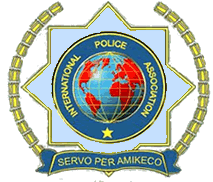 International Police AssociationPakistan Section*****SUBJECT:	MINUTES OF 3RD ANNUAL GENERAL MEETING OF NATIONAL COUNCIL 	The 3rd Annual General Meeting of the National Council, IPA Pakistan Section, was held on April 11, 2015 at the Police Lines Headquarters, Islamabad. The meeting was chaired by Dr. Muhammad Shoaib Suddle, President IPA Pakistan Section, and attended by office bearers of NEC as well as Regional Executive Committees (list of attendees appended as Annex – I). 2.	The President welcomed the members and appreciated their participation. The presence of a quorum was ascertained and found in order. The agenda points deliberated upon and decisions taken are as follows:3.	The Secretary General, IPA Pakistan Section, shall be monitoring the progress of implementation of above decisions, submitting a monthly consolidated report to the President IPA Pakistan Section.4.	The meeting concluded with a vote of thanks to and from the Chair. 5.	At the very end, commendation certificates were awarded by the President, IPA Pakistan Section, to members of the National Council in recognition of their meritorious services towards IPA Pakistan Section.Dated:									             (Mirvais Niaz Khan)17 June, 2015 								  Secretary GeneralAgenda ItemDecisionAction byMembership detail for 2014/15Membership detail for 2014/15 was discussed and suggestions sought to improve the prevailing - dismal - situation. It was agreed that all existing / potential IPA members will be appropriately sensitized about the range of benefits of IPA membership. Central / Regional Executive CommitteesRegion-wise detail with comparative statementThe current membership detail of each region was discussed and also compared with last year. It was decided that regions will not remain confined to provincial capitals only but will be branched out to districts.All Chairmen, Regional Executive CommitteesExpansion of membershipEach region will hold regular meetings and events so as to improve membership and social interaction. An advance calendar of future events would be sent to the Secretary General in advance for proper follow up.All Chairmen, Regional Executive CommitteesRenewal of membershipMembers must be individually reminded of renewal deadlines, through text and email messages, starting at least a month prior to the expiration date of membership. A monthly statement of renewal will be prepared by Secretaries of each region and the same shared with their respective Chairmen as well as the President NEC.All Secretaries, Regional Executive CommitteesAudit Report 2014The Annual Audit Report circulated among members was approved unanimously. The President reiterated the need for early opening of regional bank accounts.  Presidents / Treasurers, Regional Executive CommitteesQuality of IPA membership  cardsIt was decided that necessary steps would be taken to improve the quality of membership cards, failing which either the vendor would be changed or arrangements put in place for issuing of cards by the NEC itself. The offer made by Vice Chairman Punjab Region to suggest a way forward was thankfully accepted. The issue whether a member should be allowed to retain same serial number of card was intensely debated but deferred for the next annual meeting.National Treasurer / Vice-Chairman Punjab RegionParticipation in XXI IPA World CongressThe deadline for sending nominations to participate in the XXI IPA World Congress at Cyprus being 30 April, 2015, it was decided that nominations as observers and visitors reaching NEC after 20 April, 2015 would not be taken into consideration. It was also decided that Advisor IPA Pakistan, Ch Tasadduque Hussain, would propose criteria for the future selection of observers who IPA Pakistan would offer subsidy to the extent of 50% of amount payable to the host section, on multiple occupancy basis.Secretary General /National Treasurer /Advisor, National Executive CommitteeAmendment – Article 22The following amended Article 22 was unanimously approved for replacing the existing Article 22:“The Officers of National Executive Committee shall be elected by the National Council for a term of four years and upon expiration of the term they may offer themselves for re-election. In case of more than one nomination for a post, the voting shall be by secret voting.”It was decided that the amendment would be duly incorporated in the Constitution and its updated version printed and uploaded on website of IPA Pakistan and also sent to ISG for information / record.Secretary General, NECAmendment in Article 35The following amended Article 35 was unanimously approved for replacing the existing Article 35:“The Regional Executive Committee shall be elected for four years by all members of the Regional Committee, in good standing, through secret ballot.”It was likewise decided that the amendment would be duly incorporated in the Constitution and its updated version printed and uploaded on website of IPA Pakistan and also sent to ISG for information / record.Secretary General, NECAmendment in Rule 19The following amended Rule 19 was unanimously approved for replacing the existing Rule 19:“The Election Commission shall ensure that elections for the Regional Executive Committees are held every four years, as far as practicable, in the month of February.”It was decided that the amendment would be duly incorporated in the Rules and an updated version printed and uploaded on website of IPA Pakistan and also sent to ISG for information / record.Secretary General, NECRestriction to hold more than one officeIt was reiterated that as provided in Rule 22 a member could simultaneously run only for one elective office, National or Regional.Secretary General, NECOmbudsmanIt was decided that, as provided in Article 62, Mr. Ghalib Ali Bandeshaw, Secretary Narcotics Division, would be Ombudsman of IPA Pakistan for a renewable period of three years.Secretary General, NECQuarterly meetingsIt was reiterated that as provided in Article 30 each Region would hold at least one quarterly meeting and forward a copy of the minutes thereof to the Secretary General. Secretary General /All Chairmen, Regional Executive CommitteesEligibility for national and regional officesIt was decided that only a member with continuous IPA membership period not less than four years would be eligible to contest future elections for national or regional offices.Advisor / Secretary General, NECQuarterly NewsletterIt was unanimously decided to appoint Ms. Irum Abbasi PSP as National Editor under Rule 26 of IPA Pakistan Rules. National Editor was inter alia tasked with -Issuance of quarterly newsletterEnhanced development of the IPA Website Creation of IPA Groups on Social Media – WhatsApp, Viber, Facebook, Twitter, etcSecretary General / National EditorAny other business(i) In order to ensure participation in meetings, the NC members were impressed upon to have casual/station leave sanctioned from their respective controlling officers well in time. The IPA meetings are held after sufficient notice and the availability of members needs to be ensured, except in grave emergency.All NC membersAny other business(ii) It was decided that the four members who could not participate in the XX IPA World Congress due to last minute non-issuance of No Objection Certificate by CPO Punjab  be compensated for their monetary loss. An estimate of their actual loss with supporting documents would be submitted to the President for reimbursement up to 50%.Treasurer, NECAny other business(iii) It was decided that nominations to any IPA international event should be initiated by the Secretary of respective Region and routed through the Chairman to the Secretary General for approval of the President. No member with less than four years continuous membership should be so nominated.All Secretaries / Chairmen / Secretary GeneralAny other business(iv) The President invited suggestions on selection / replacement of an office bearer of a Regional committee on casual basis when somehow he or she is unable to perform his / her responsibilities.All Chairmen, Regional Executive CommitteesAny other business(v) It was decided that starting 2015 all NC members shall make a yearly contribution of Rs. 10000/- to IPA Pakistan account in 1-4 installments.Treasurer NEC/All NC MembersAny other business(vi) Each new member would be issued membership card promptly, along with a copy of IPA Constitution / Rules and a 'thank you letter' signed by the National Treasurer.  Treasurer NECAny other business(vii) Every old member will receive a 'thank you letter' on each renewal of membership, along with a copy of annual audit report and a copy of any amendment(s) in IPA Constitution / Rules.Treasurer NEC